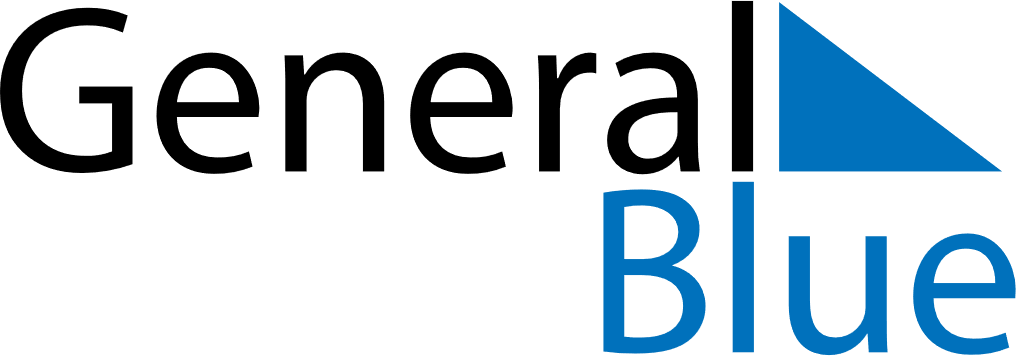 Q4 2023 CalendarAlbaniaQ4 2023 CalendarAlbaniaQ4 2023 CalendarAlbaniaQ4 2023 CalendarAlbaniaQ4 2023 CalendarAlbaniaQ4 2023 CalendarAlbaniaQ4 2023 CalendarAlbaniaOctober 2023October 2023October 2023October 2023October 2023October 2023October 2023October 2023October 2023SUNMONMONTUEWEDTHUFRISAT1223456789910111213141516161718192021222323242526272829303031November 2023November 2023November 2023November 2023November 2023November 2023November 2023November 2023November 2023SUNMONMONTUEWEDTHUFRISAT1234566789101112131314151617181920202122232425262727282930December 2023December 2023December 2023December 2023December 2023December 2023December 2023December 2023December 2023SUNMONMONTUEWEDTHUFRISAT123445678910111112131415161718181920212223242525262728293031Oct 19: Mother Teresa DayNov 22: Alphabet DayNov 28: Independence DayNov 29: Liberation DayDec 8: Youth DayDec 24: Christmas EveDec 25: Christmas Day